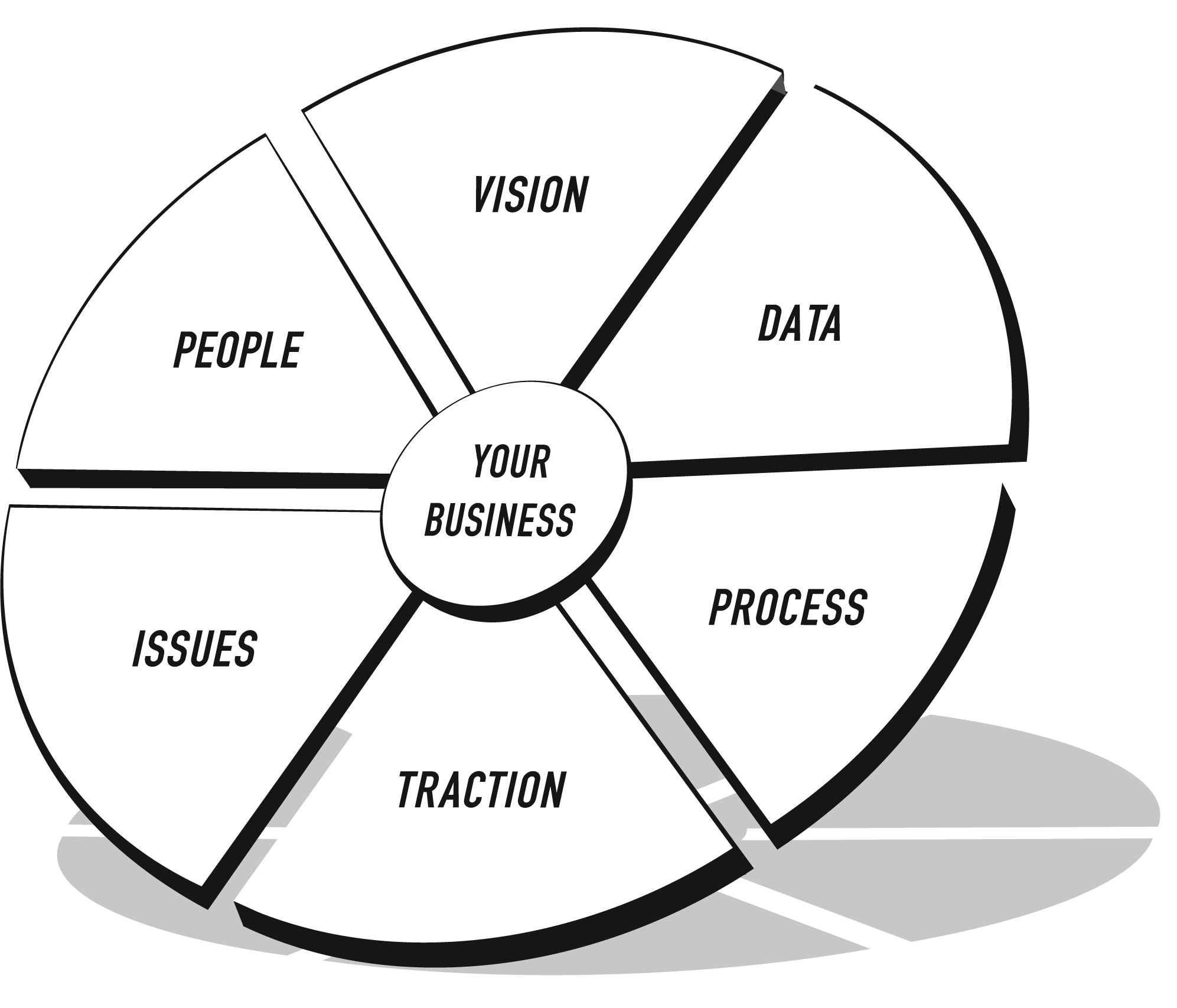 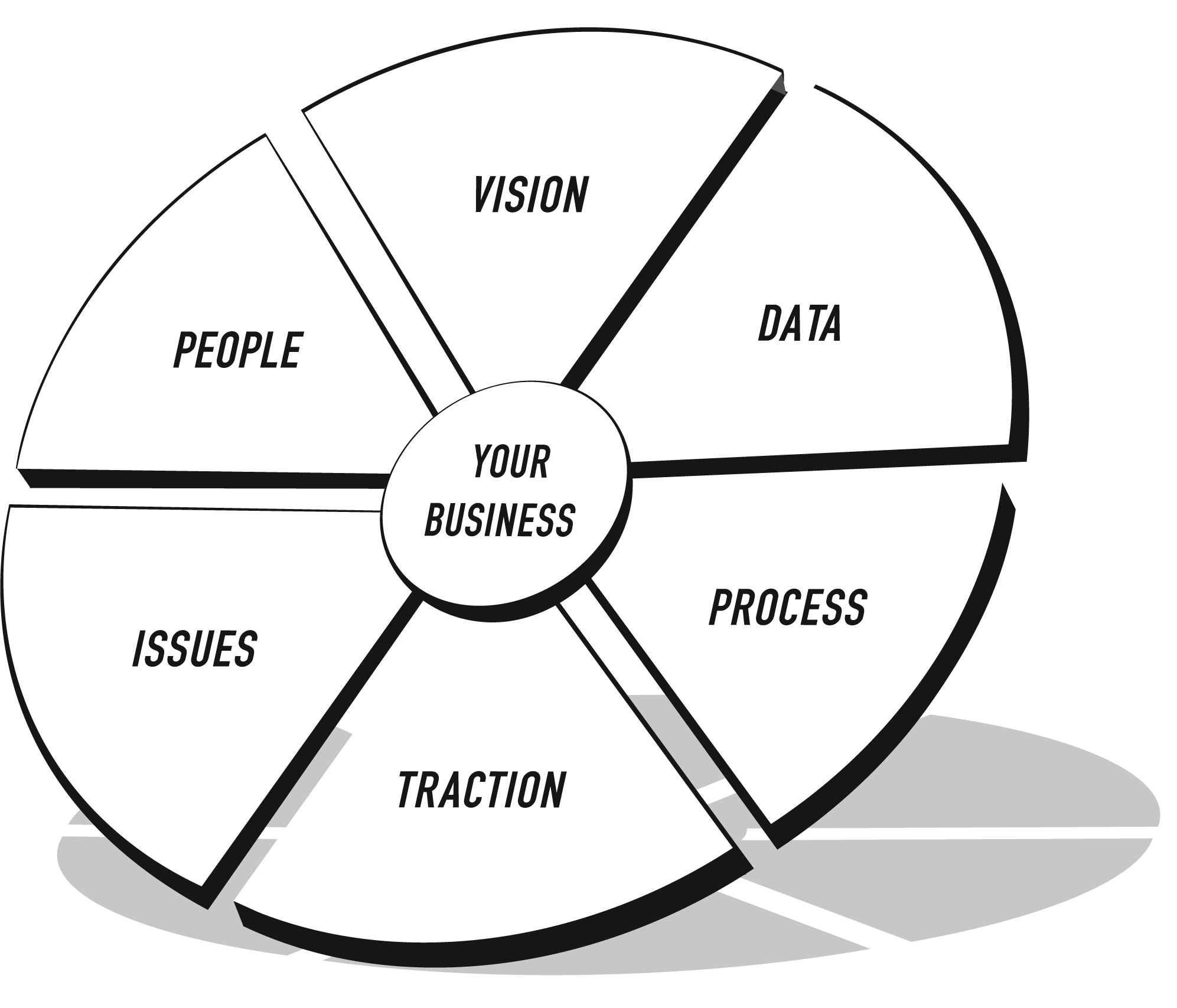 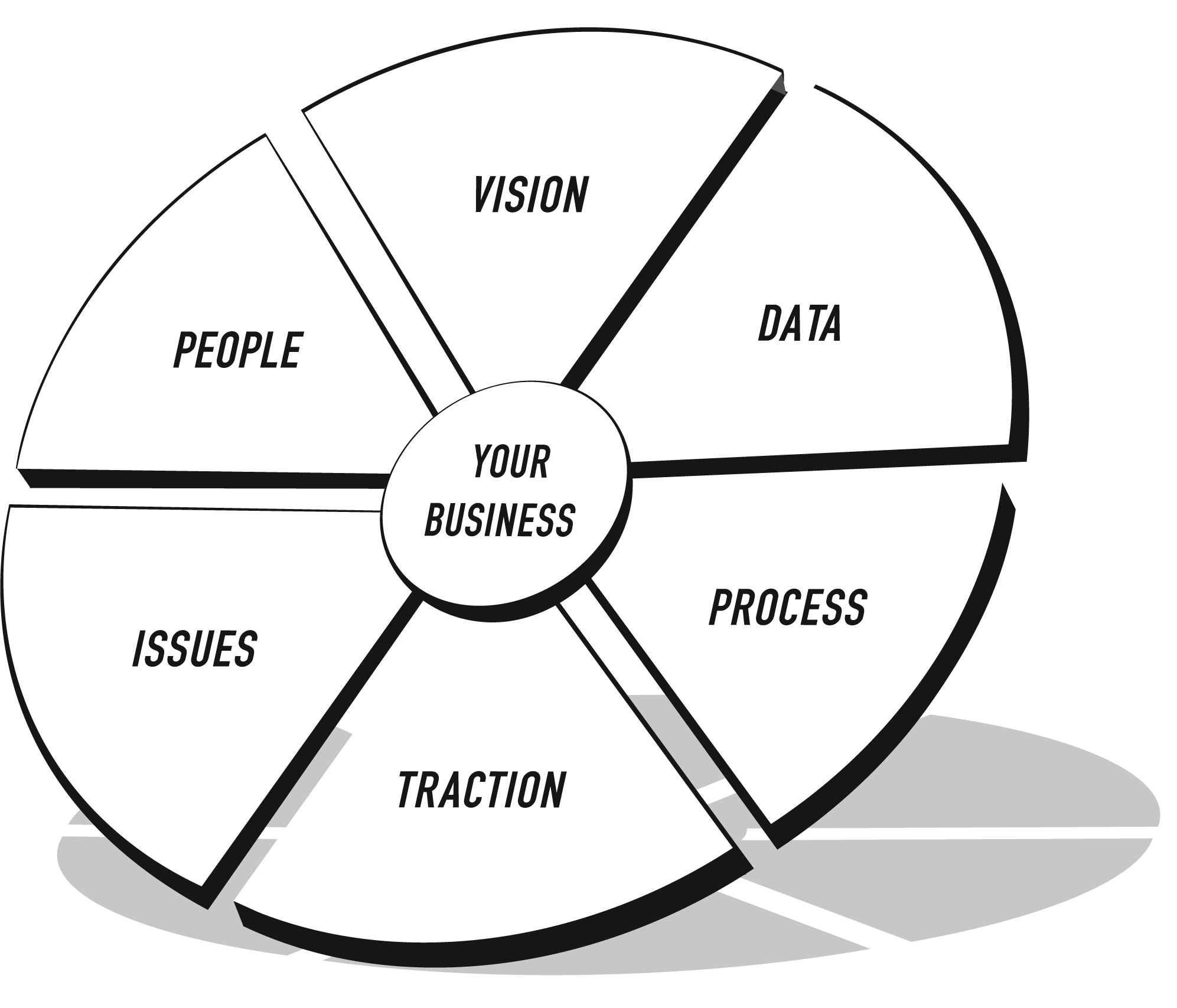 CORE VALUES3-YEAR PICTURE™CORE VALUESFuture Date: Revenue:  £Profit: £Measurables: What does it look like?CORE FOCUS™Purpose/Cause/Passion:  Our Niche: Future Date: Revenue:  £Profit: £Measurables: What does it look like?10-YEAR TARGET™Future Date: Revenue:  £Profit: £Measurables: What does it look like?MARKETINGSTRATEGYTarget Market/“The List”: Three Uniques:Proven Process:  Guarantee:Future Date: Revenue:  £Profit: £Measurables: What does it look like?1-YEAR PLANROCKSISSUES LISTFuture Date: Revenue:  £Profit: £Measurables: Goals for the Year:With your cursor in the last row, press Tab to add another row.Future Date: Revenue:  £Profit: £Measurables: Rocks for the Quarter:                                       WhoWith your cursor in the last row, press Tab to add another row.With your cursor in the last row, press Tab to add another row.